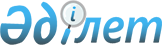 Нормативтік құқықтық актінің күші жойылды деп тану туралыАқтөбе облысы Ақтөбе қаласының Благодар ауылдық округі әкімінің 2016 жылғы 5 қаңтардағы № 1 шешімі      Қазақстан Республикасының 2001 жылғы 23 каңтардағы "Қазақстан Республикасындағы жергілікті мемлекеттік басқару және өзін-өзі басқару туралы" Заңының 35 бабына, Қазақстан Республикасының 2002 жылғы 10 шілдедегі "Ветеринария туралы" Заңының 10-1-бабына және Қазақстан Республикасы Ауыл шаруашылығы министрлігінің Ветеринариялық бақылау және қадағалау Комитеті Ақтөбе қалалық аумақтық инспекциясы басшысының 2015 жылғы 31 желтоқсандағы № 5-2/470 санды ұсынысы негізінде, Благодар ауылдық округінің әкімі ШЕШІМ ҚАБЫЛДАДЫ:

      1. Ақтөбе қаласының Благодар ауылдық округі әкімінің 2015 жылдың 10 шілдедегі № 1 "Благодар ауылдық округінің Ақшат ауылы аумағына шектеу іс-шараларын белгілеу туралы" шешімінің (нормативтiк құқықтық актілерді мемлекеттiк тiркеу тiзiлiмiнде № 4438 болып тiркелген, 2015 жылдың 30 шілдеде облыстық "Ақтөбе" газетінде және 2015 жылдың 20 тамызда "Әділет" АҚЖ-де ресми жарияланған) күші жойылды деп танылсын.

      2. Осы шешімнің орындалуына бақылау жасауды өзіме қалдырамын.


					© 2012. Қазақстан Республикасы Әділет министрлігінің «Қазақстан Республикасының Заңнама және құқықтық ақпарат институты» ШЖҚ РМК
				
      Благодар ауылдық округінің әкімі

Б.Дарин
